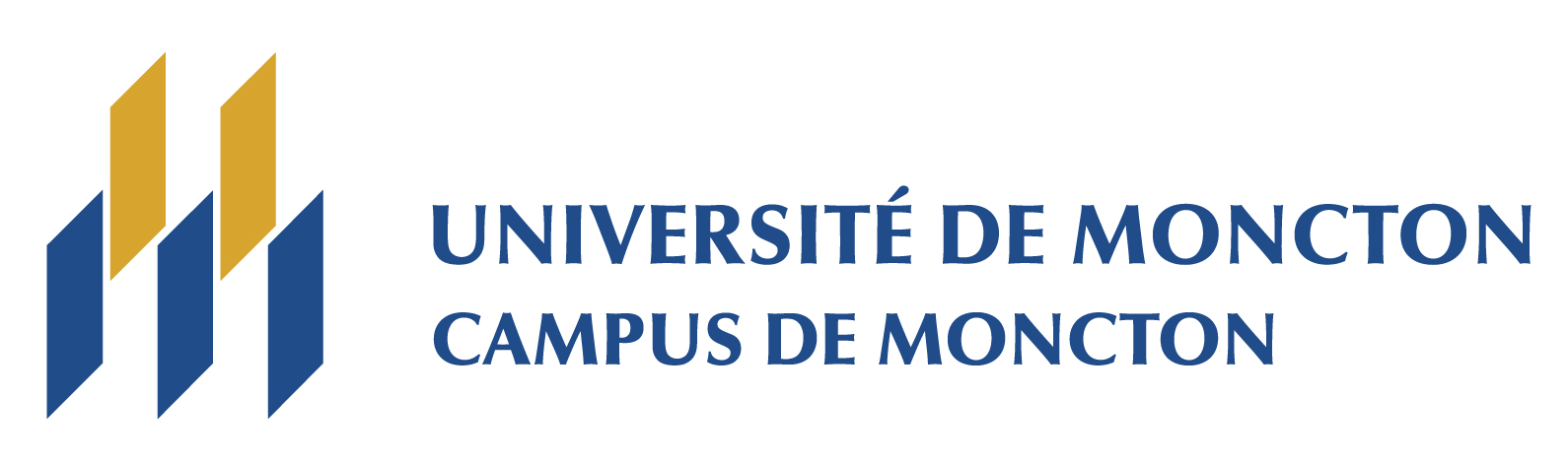 Approvisionnement et services contractuelsNom du requérant(e) : 			Numéro de téléphone : 				Pavillon / Faculté / Département : 			Date : 						Compte de dépense* : 	____________________________________					_________________________________________Signature du requérant(e) 		     						Signature - responsable du budget * Le secteur faisant la demande de disposition de biens est responsable des frais de déplacement et de l’entreposage des biens jusqu’à la disposition.Veuillez retourner par courrier électronique à l’adresse :achatsum@umoncton.caService des achatsEndroit/localQuantitéDescriptionManufacturierNuméro d’identification de l’UniversitéNuméro de sérieAgeConditionValeur estimée